附件2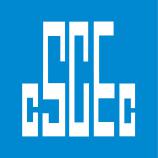 中国建筑项目管理表格中国建筑项目管理表格中国建筑项目管理表格中国建筑项目管理表格中国建筑项目管理表格中国建筑项目管理表格项目概况项目概况项目概况项目概况项目概况项目概况项目概况项目概况项目概况项目概况项目概况项目概况项目名称巩义嘉和小镇示范区总承包工程项目巩义嘉和小镇示范区总承包工程项目巩义嘉和小镇示范区总承包工程项目巩义嘉和小镇示范区总承包工程项目巩义嘉和小镇示范区总承包工程项目巩义嘉和小镇示范区总承包工程项目巩义嘉和小镇示范区总承包工程项目一、主要建设概况描述一、主要建设概况描述一、主要建设概况描述一、主要建设概况描述一、主要建设概况描述一、主要建设概况描述一、主要建设概况描述一、主要建设概况描述工程名称巩义嘉和小镇项目示范区总承包工程项目巩义嘉和小镇项目示范区总承包工程项目巩义嘉和小镇项目示范区总承包工程项目巩义嘉和小镇项目示范区总承包工程项目工程地点工程地点巩义市米河镇小里河村建设方河南融创嘉和实业有限公司河南融创嘉和实业有限公司河南融创嘉和实业有限公司河南融创嘉和实业有限公司设计单位设计单位重庆长厦安基建筑设计有限公司监理单位河南华都工程管理有限公司河南华都工程管理有限公司河南华都工程管理有限公司河南华都工程管理有限公司总承包单位总承包单位中国建筑第二工程局有限公司工程类型□公建□工业☑住宅□市政□公路□其他□公建□工业☑住宅□市政□公路□其他□公建□工业☑住宅□市政□公路□其他□公建□工业☑住宅□市政□公路□其他□公建□工业☑住宅□市政□公路□其他□公建□工业☑住宅□市政□公路□其他□公建□工业☑住宅□市政□公路□其他投资性质□政府□BT□外资□合资☑民营□其他□政府□BT□外资□合资☑民营□其他□政府□BT□外资□合资☑民营□其他□政府□BT□外资□合资☑民营□其他□政府□BT□外资□合资☑民营□其他□政府□BT□外资□合资☑民营□其他□政府□BT□外资□合资☑民营□其他主要用途住宅、商业等住宅、商业等住宅、商业等住宅、商业等住宅、商业等住宅、商业等住宅、商业等结构类型□框架☑框剪□框筒□筒中筒□钢结构□剪力墙□其他□框架☑框剪□框筒□筒中筒□钢结构□剪力墙□其他□框架☑框剪□框筒□筒中筒□钢结构□剪力墙□其他□框架☑框剪□框筒□筒中筒□钢结构□剪力墙□其他□框架☑框剪□框筒□筒中筒□钢结构□剪力墙□其他□框架☑框剪□框筒□筒中筒□钢结构□剪力墙□其他□框架☑框剪□框筒□筒中筒□钢结构□剪力墙□其他占地面积（㎡）5650㎡5650㎡5650㎡5650㎡5650㎡5650㎡5650㎡建筑面积    4972.18㎡    4972.18㎡    4972.18㎡    4972.18㎡    4972.18㎡    4972.18㎡    4972.18㎡建筑高度14m14m14m14m14m14m14m建筑层数33建筑层高建筑层高建筑层高3m3m总工期474天474天474天474天474天474天474天开工日期2019年8月5日2019年8月5日2019年8月5日竣工日期竣工日期竣工日期2020年11月20日二、主要建筑概况描述二、主要建筑概况描述二、主要建筑概况描述二、主要建筑概况描述二、主要建筑概况描述二、主要建筑概况描述二、主要建筑概况描述二、主要建筑概况描述融创嘉和小镇项目，位于河南省巩义市米河镇小里河村。建筑面积：约5650平方米，其中高层住在约0平方米，洋房约0平方米，商业约1500平方米，其他配套约4150平方木。结构形式：框架剪力墙。融创嘉和小镇项目，位于河南省巩义市米河镇小里河村。建筑面积：约5650平方米，其中高层住在约0平方米，洋房约0平方米，商业约1500平方米，其他配套约4150平方木。结构形式：框架剪力墙。融创嘉和小镇项目，位于河南省巩义市米河镇小里河村。建筑面积：约5650平方米，其中高层住在约0平方米，洋房约0平方米，商业约1500平方米，其他配套约4150平方木。结构形式：框架剪力墙。融创嘉和小镇项目，位于河南省巩义市米河镇小里河村。建筑面积：约5650平方米，其中高层住在约0平方米，洋房约0平方米，商业约1500平方米，其他配套约4150平方木。结构形式：框架剪力墙。融创嘉和小镇项目，位于河南省巩义市米河镇小里河村。建筑面积：约5650平方米，其中高层住在约0平方米，洋房约0平方米，商业约1500平方米，其他配套约4150平方木。结构形式：框架剪力墙。融创嘉和小镇项目，位于河南省巩义市米河镇小里河村。建筑面积：约5650平方米，其中高层住在约0平方米，洋房约0平方米，商业约1500平方米，其他配套约4150平方木。结构形式：框架剪力墙。融创嘉和小镇项目，位于河南省巩义市米河镇小里河村。建筑面积：约5650平方米，其中高层住在约0平方米，洋房约0平方米，商业约1500平方米，其他配套约4150平方木。结构形式：框架剪力墙。融创嘉和小镇项目，位于河南省巩义市米河镇小里河村。建筑面积：约5650平方米，其中高层住在约0平方米，洋房约0平方米，商业约1500平方米，其他配套约4150平方木。结构形式：框架剪力墙。